LAMPIRANLampiran 1. Lembar Persetujuan Responden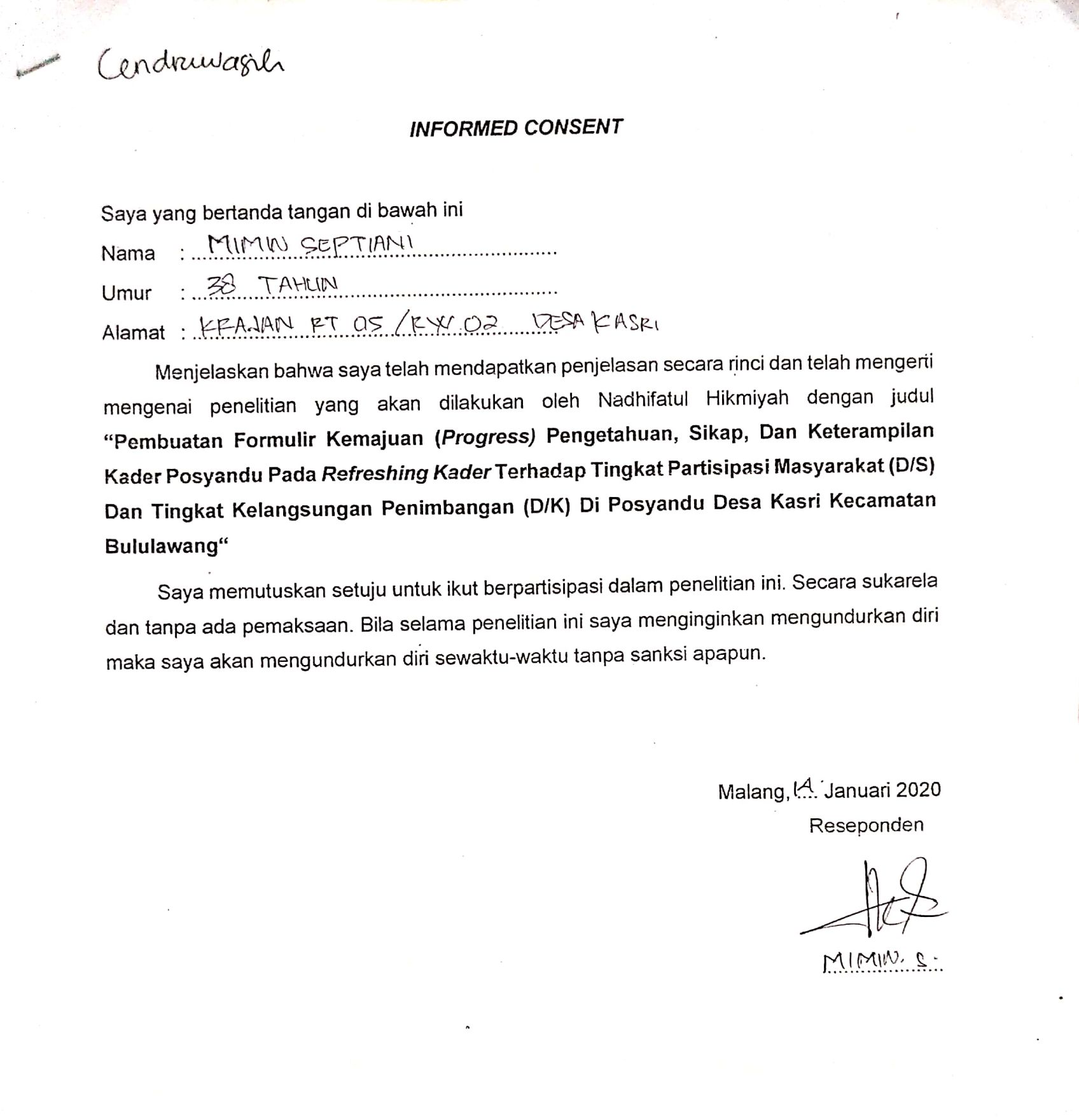 Lampiran 2. Kuesioner Tingkat pengetahuan, Sikap, dan Keterampilan Kader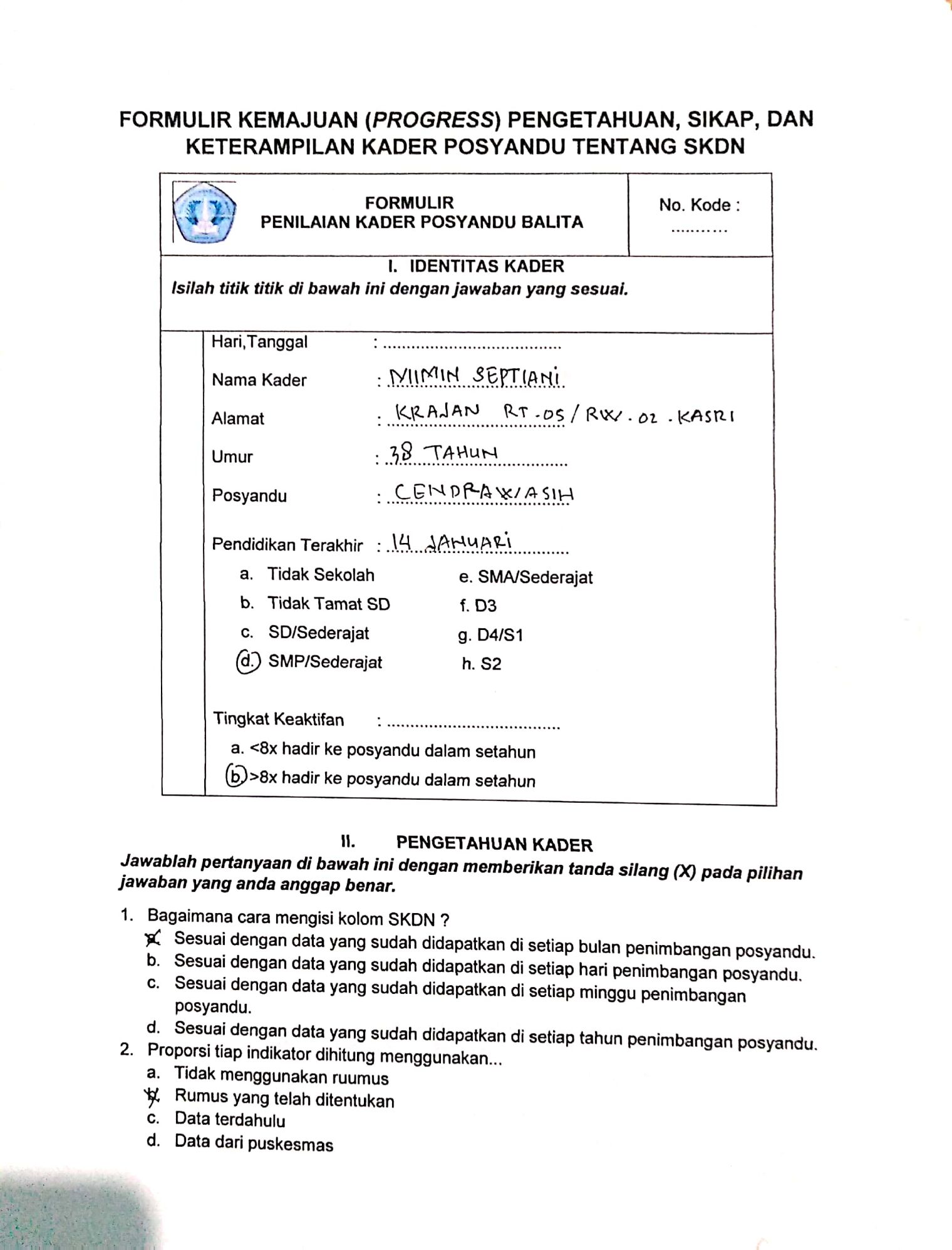 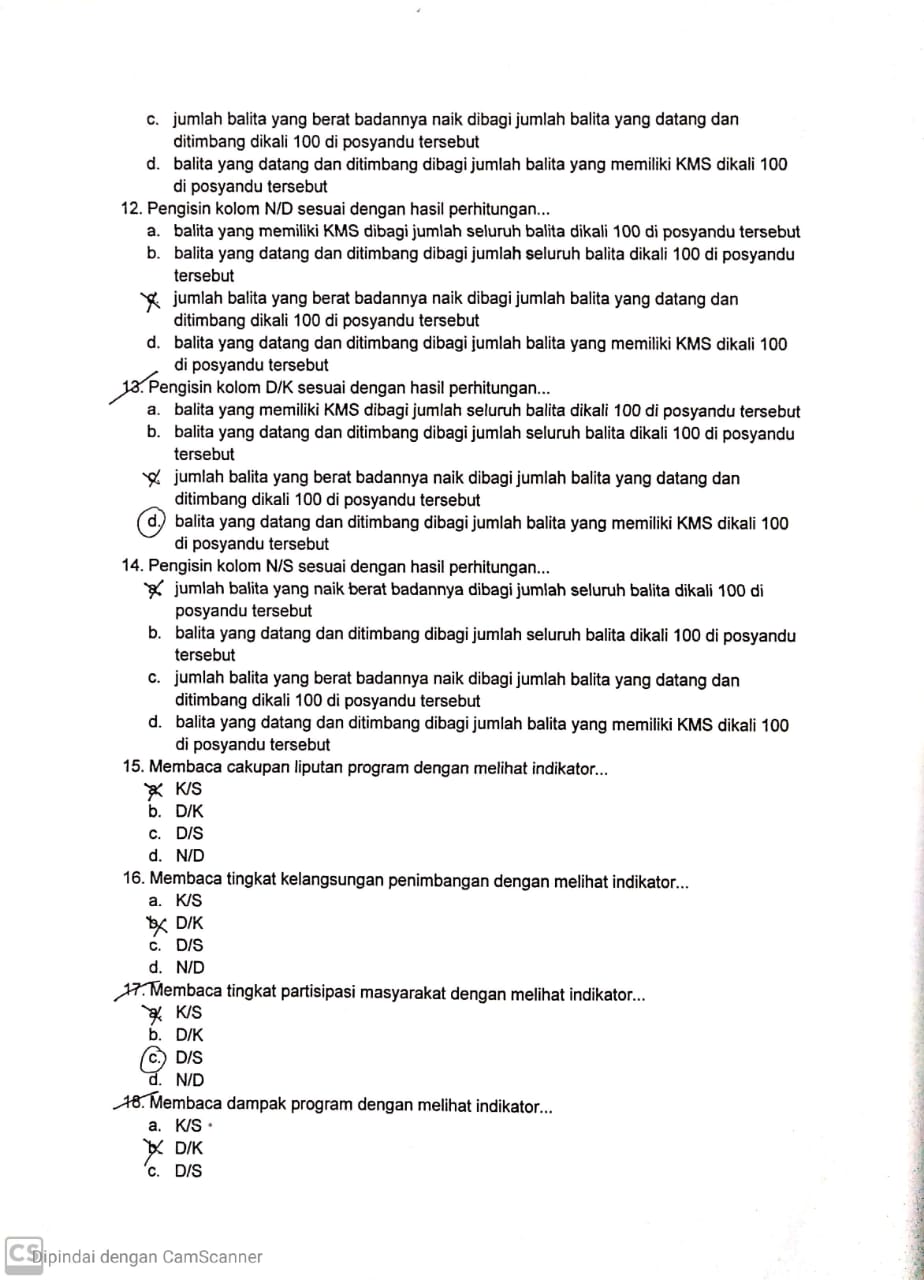 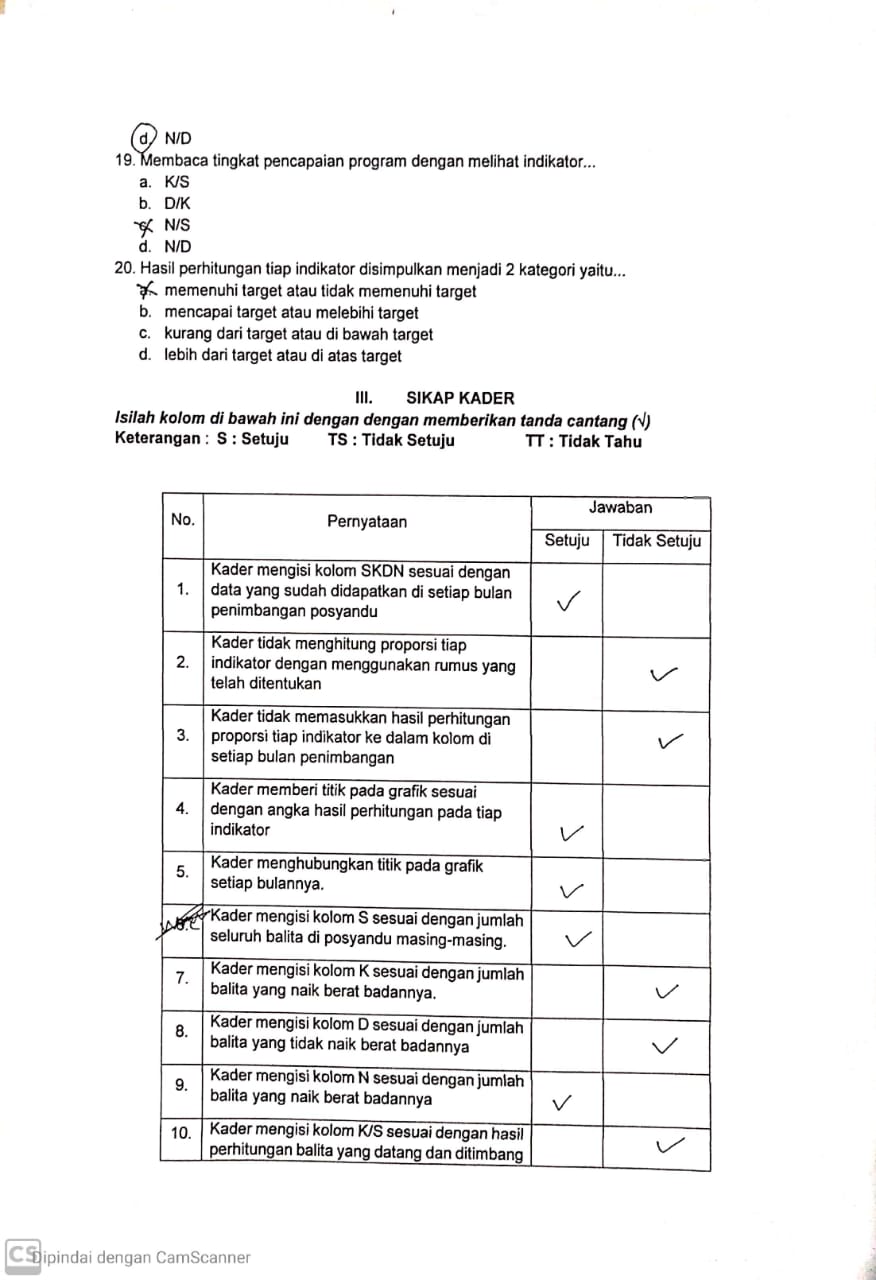 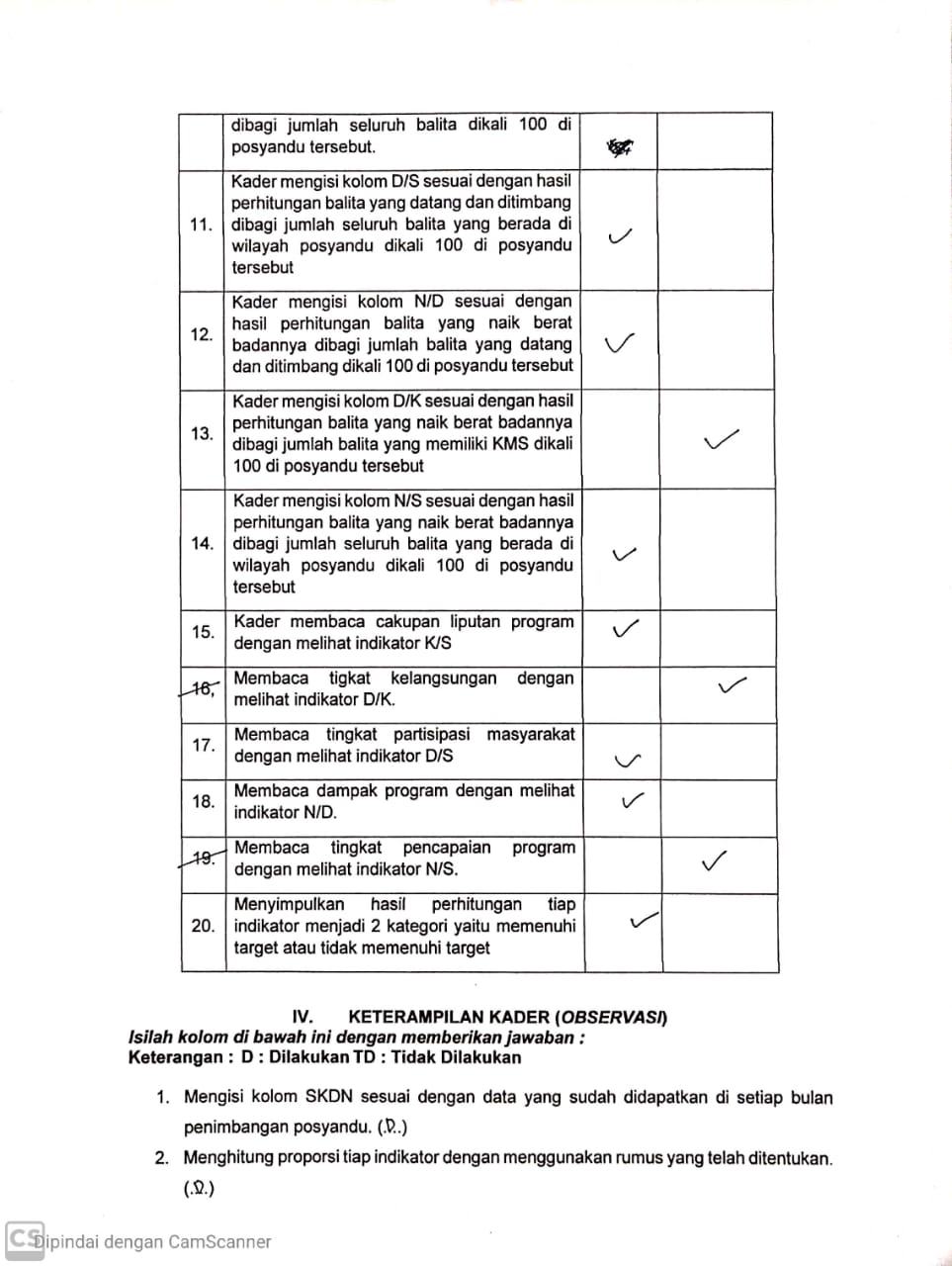 Lampiran 3. Uji Wilcoxon Signed Park Tingkat PengetahuanLampiran 4. Uji Wilcoxon Signed Park SikapLampiran 5. Uji Wilcoxon Signed Park KeterampilanLampiran 6. Uji Wilcoxon Signed Park D/SLampiran 7. Uji Wilcoxon Signed Park D/KLampiran 8. Formulir Kemajuan (Progress)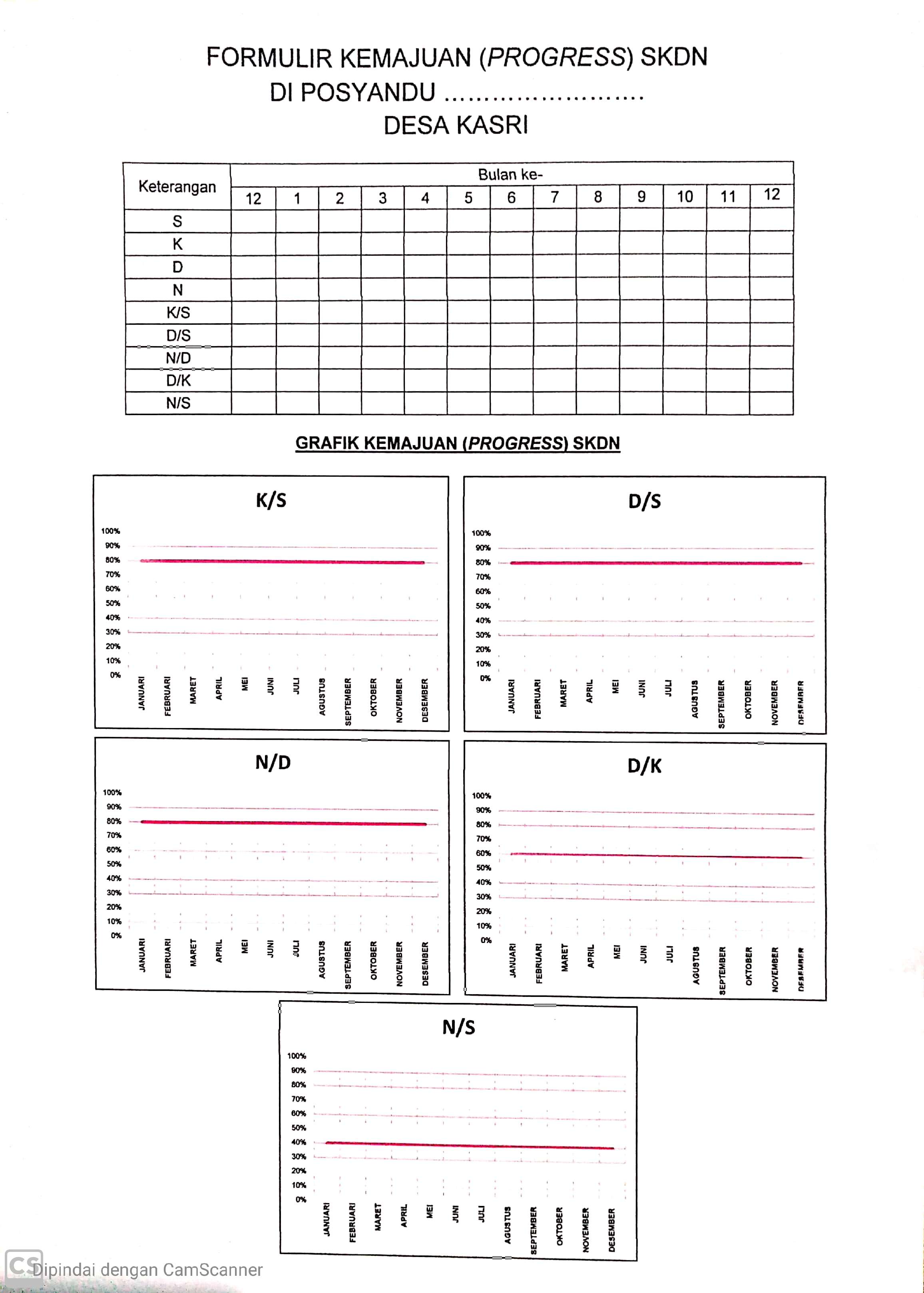 Lampiran 9. Surat BangkespangpolLampiran 10. Surat Dinas Kesehatan Kabupaten Malang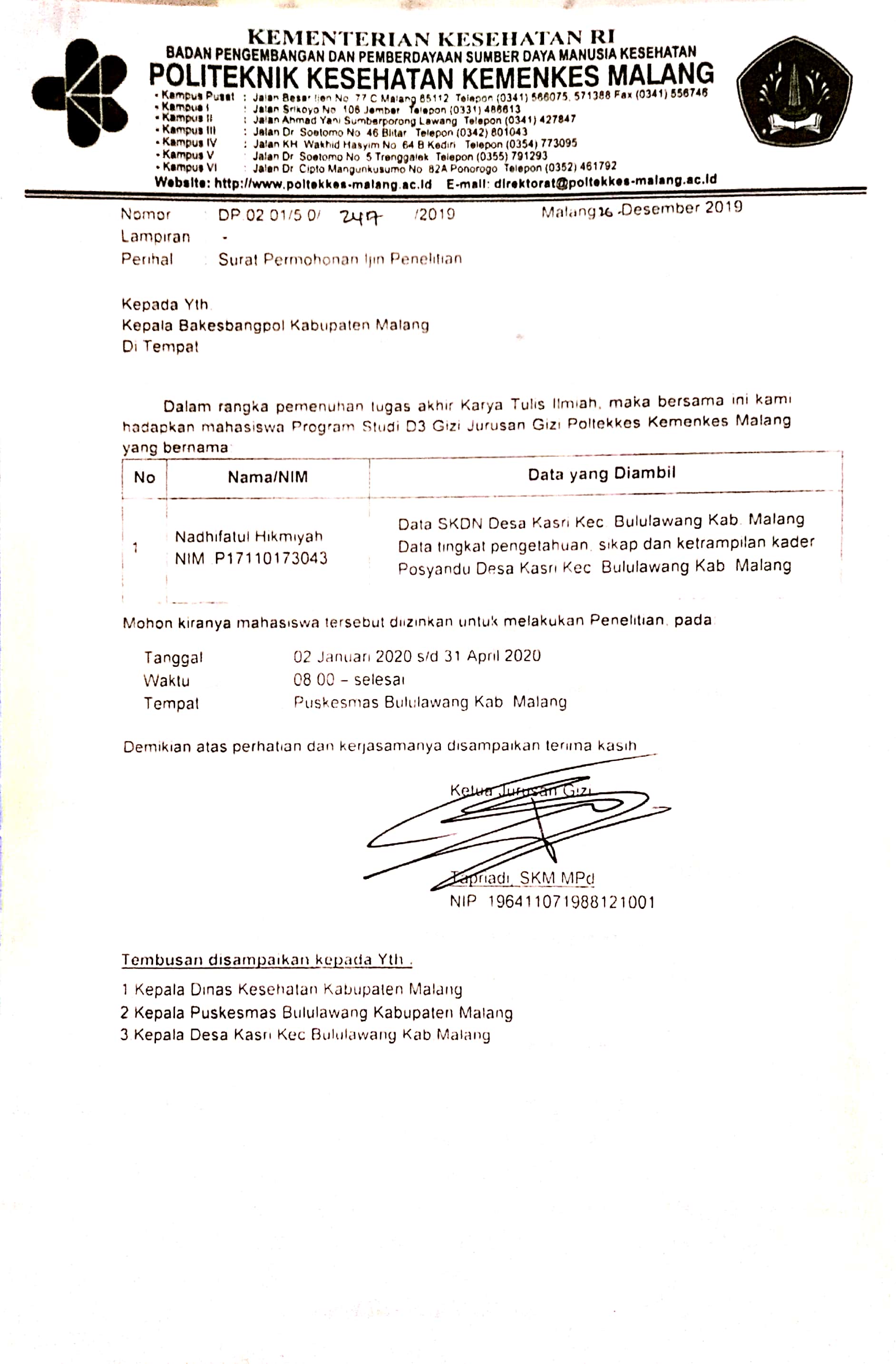 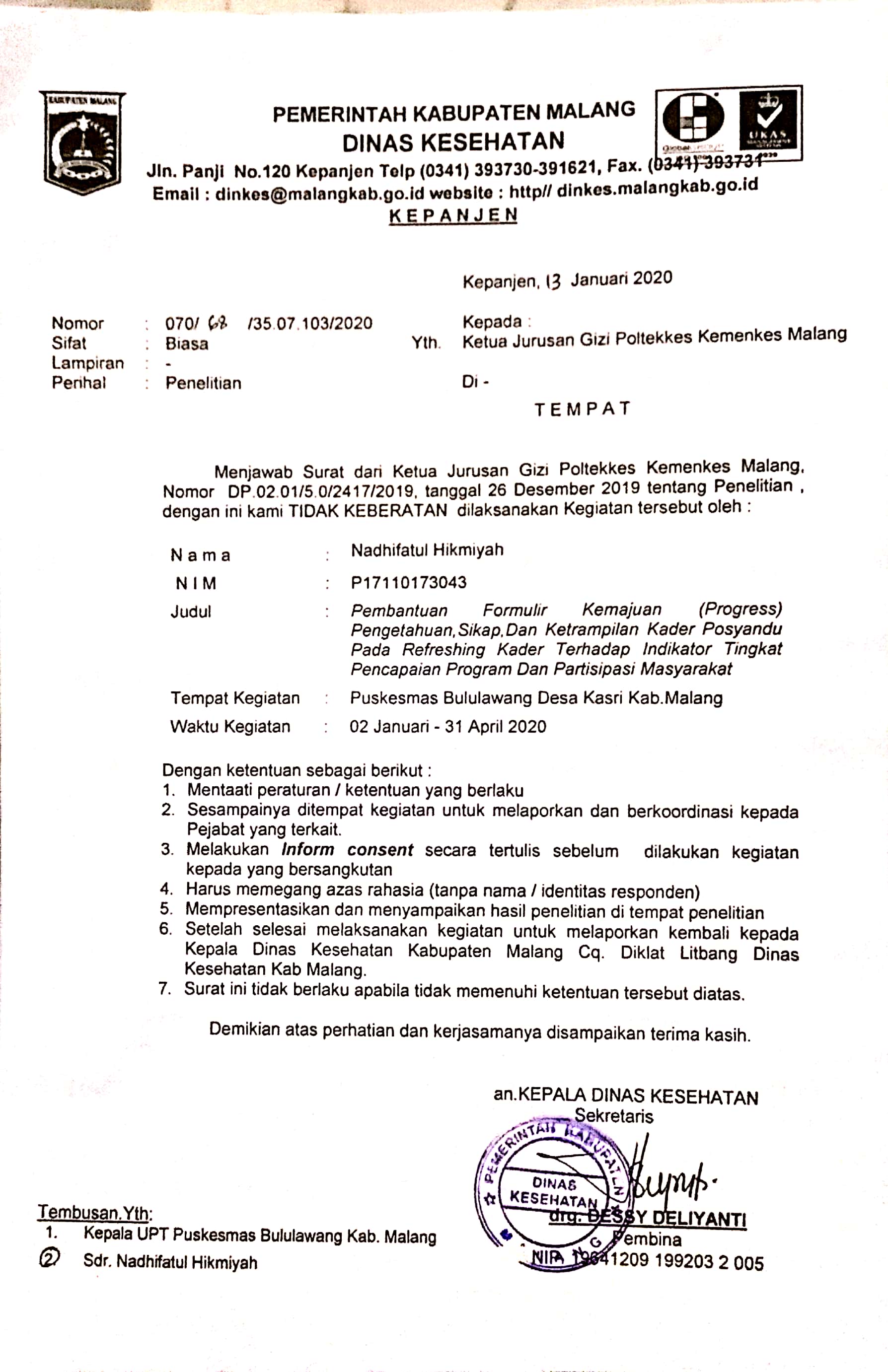 Lampiran 11. Dokumentasi Penelitian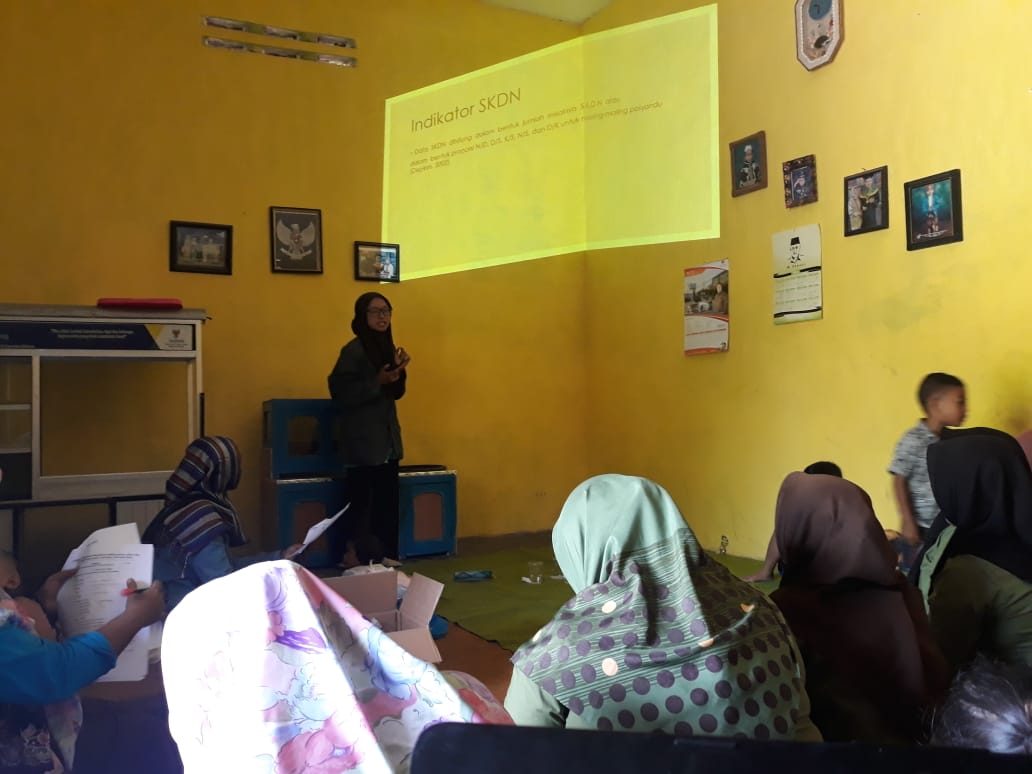 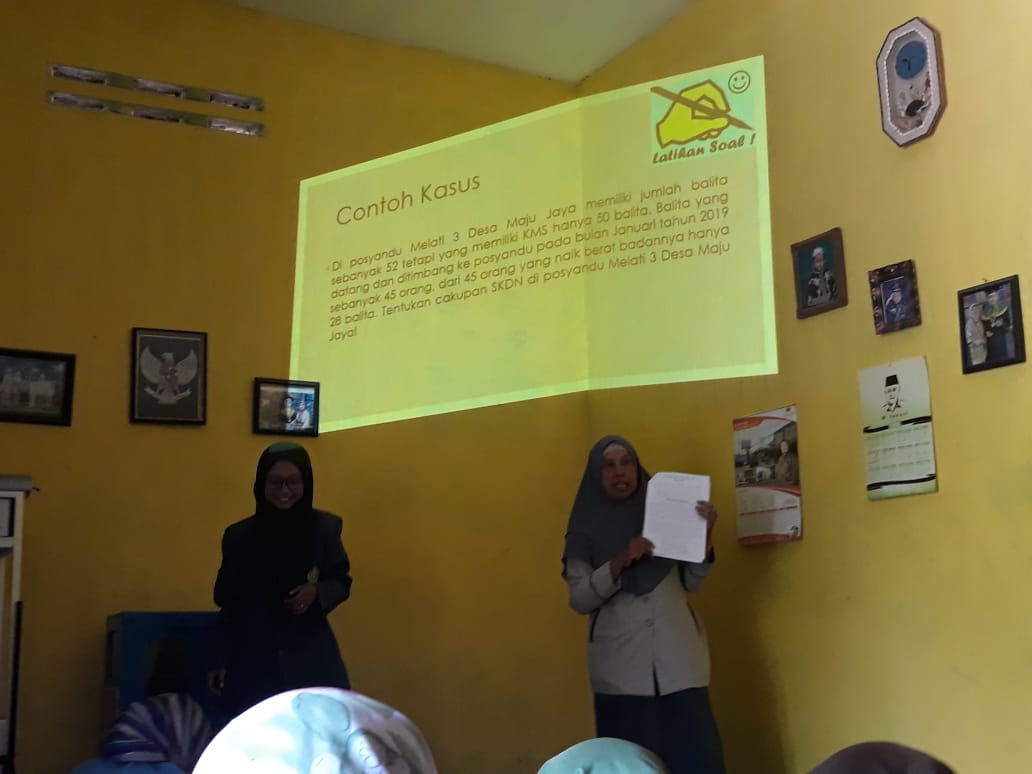 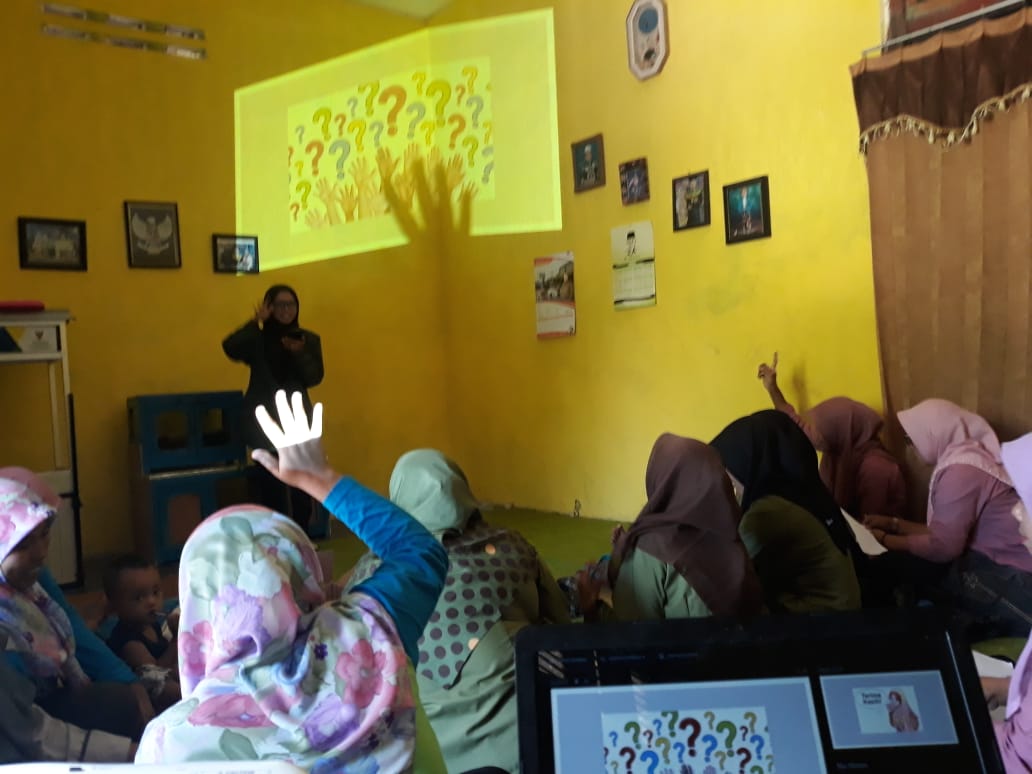 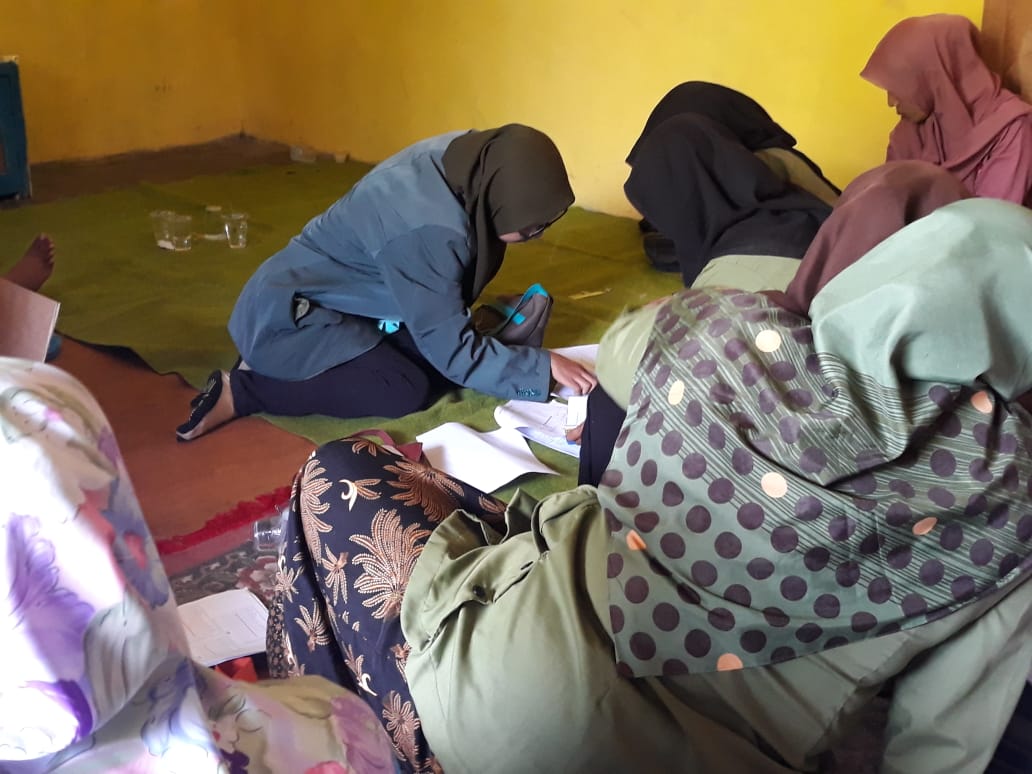 Descriptive StatisticsDescriptive StatisticsDescriptive StatisticsDescriptive StatisticsDescriptive StatisticsDescriptive StatisticsNMeanStd. DeviationMinimalMaximumPengetahuan_Pre2367,1719,990085Pengetahuan_Post2381,7417,55615100RanksRanksRanksRanksRanksNMean RankSum of RanksPengetahuan_Post - Pengetahuan_PreNegative Ranks0a,00,00Pengetahuan_Post - Pengetahuan_PrePositive Ranks22b11,50253,00Pengetahuan_Post - Pengetahuan_PreTies1cPengetahuan_Post - Pengetahuan_PreTotal23a. Pengetahuan_Post < Pengetahuan_Prea. Pengetahuan_Post < Pengetahuan_Prea. Pengetahuan_Post < Pengetahuan_Prea. Pengetahuan_Post < Pengetahuan_Prea. Pengetahuan_Post < Pengetahuan_Preb. Pengetahuan_Post > Pengetahuan_Preb. Pengetahuan_Post > Pengetahuan_Preb. Pengetahuan_Post > Pengetahuan_Preb. Pengetahuan_Post > Pengetahuan_Preb. Pengetahuan_Post > Pengetahuan_Prec. Pengetahuan_Post = Pengetahuan_Prec. Pengetahuan_Post = Pengetahuan_Prec. Pengetahuan_Post = Pengetahuan_Prec. Pengetahuan_Post = Pengetahuan_Prec. Pengetahuan_Post = Pengetahuan_PreTest StatisticsaTest StatisticsaPengetahuan_Post - Pengetahuan_PreZ-4,156bAsymp. Sig. (2-tailed),000a. Wilcoxon Signed Ranks Testa. Wilcoxon Signed Ranks Testb. Based on negative ranks.b. Based on negative ranks.Descriptive StatisticsDescriptive StatisticsDescriptive StatisticsDescriptive StatisticsDescriptive StatisticsDescriptive StatisticsNMeanStd. DeviationMinimalMaximumSikap_Pre2376,3017,788090Sikap_Post2387,3921,1530100RanksRanksRanksRanksRanksNMean RankSum of RanksSikap_Post - Sikap_PreNegative Ranks0a,00,00Sikap_Post - Sikap_PrePositive Ranks19b10,00190,00Sikap_Post - Sikap_PreTies4cSikap_Post - Sikap_PreTotal23a. Sikap_Post < Sikap_Prea. Sikap_Post < Sikap_Prea. Sikap_Post < Sikap_Prea. Sikap_Post < Sikap_Prea. Sikap_Post < Sikap_Preb. Sikap_Post > Sikap_Preb. Sikap_Post > Sikap_Preb. Sikap_Post > Sikap_Preb. Sikap_Post > Sikap_Preb. Sikap_Post > Sikap_Prec. Sikap_Post = Sikap_Prec. Sikap_Post = Sikap_Prec. Sikap_Post = Sikap_Prec. Sikap_Post = Sikap_Prec. Sikap_Post = Sikap_PreTest StatisticsaTest StatisticsaSikap_Post - Sikap_PreZ-3,875bAsymp. Sig. (2-tailed),000a. Wilcoxon Signed Ranks Testa. Wilcoxon Signed Ranks Testb. Based on negative ranks.b. Based on negative ranks.Descriptive StatisticsDescriptive StatisticsDescriptive StatisticsDescriptive StatisticsDescriptive StatisticsDescriptive StatisticsNMeanStd. DeviationMinimalMaximumKeterampilan_Pre237,1723,876090Keterampilan_Post2387,1716,64060100RanksRanksRanksRanksRanksNMean RankSum of RanksKeterampilan_Post - Keterampilan_PreNegative Ranks0a,00,00Keterampilan_Post - Keterampilan_PrePositive Ranks23b12,00276,00Keterampilan_Post - Keterampilan_PreTies0cKeterampilan_Post - Keterampilan_PreTotal23a. Keterampilan_Post < Keterampilan_Prea. Keterampilan_Post < Keterampilan_Prea. Keterampilan_Post < Keterampilan_Prea. Keterampilan_Post < Keterampilan_Prea. Keterampilan_Post < Keterampilan_Preb. Keterampilan_Post > Keterampilan_Preb. Keterampilan_Post > Keterampilan_Preb. Keterampilan_Post > Keterampilan_Preb. Keterampilan_Post > Keterampilan_Preb. Keterampilan_Post > Keterampilan_Prec. Keterampilan_Post = Keterampilan_Prec. Keterampilan_Post = Keterampilan_Prec. Keterampilan_Post = Keterampilan_Prec. Keterampilan_Post = Keterampilan_Prec. Keterampilan_Post = Keterampilan_PreTest StatisticsaTest StatisticsaKeterampilan_Post - Keterampilan_PreZ-4,263bAsymp. Sig. (2-tailed),000a. Wilcoxon Signed Ranks Testa. Wilcoxon Signed Ranks Testb. Based on negative ranks.b. Based on negative ranks.Descriptive StatisticsDescriptive StatisticsDescriptive StatisticsDescriptive StatisticsDescriptive StatisticsDescriptive StatisticsNMeanStd. DeviationMinimalMaximumDS_Pre548,809,9853661DS_Post567,0010,1735377RanksRanksRanksRanksRanksNMean RankSum of RanksDS_Post - DS_PreNegative Ranks0a,00,00DS_Post - DS_PrePositive Ranks5b3,0015,00DS_Post - DS_PreTies0cDS_Post - DS_PreTotal5a. DS_Post < DS_Prea. DS_Post < DS_Prea. DS_Post < DS_Prea. DS_Post < DS_Prea. DS_Post < DS_Preb. DS_Post > DS_Preb. DS_Post > DS_Preb. DS_Post > DS_Preb. DS_Post > DS_Preb. DS_Post > DS_Prec. DS_Post = DS_Prec. DS_Post = DS_Prec. DS_Post = DS_Prec. DS_Post = DS_Prec. DS_Post = DS_PreTest StatisticsaTest StatisticsaDS_Post - DS_PreZ-2,023bAsymp. Sig. (2-tailed),043a. Wilcoxon Signed Ranks Testa. Wilcoxon Signed Ranks Testb. Based on negative ranks.b. Based on negative ranks.Descriptive StatisticsDescriptive StatisticsDescriptive StatisticsDescriptive StatisticsDescriptive StatisticsDescriptive StatisticsNMeanStd. DeviationMinimalMaximumDK_Pre548,809,9853661DK_Post565,608,7065377RanksRanksRanksRanksRanksNMean RankSum of RanksDK_Post - DK_PreNegative Ranks0a,00,00DK_Post - DK_PrePositive Ranks5b3,0015,00DK_Post - DK_PreTies0cDK_Post - DK_PreTotal5a. DK_Post < DK_Prea. DK_Post < DK_Prea. DK_Post < DK_Prea. DK_Post < DK_Prea. DK_Post < DK_Preb. DK_Post > DK_Preb. DK_Post > DK_Preb. DK_Post > DK_Preb. DK_Post > DK_Preb. DK_Post > DK_Prec. DK_Post = DK_Prec. DK_Post = DK_Prec. DK_Post = DK_Prec. DK_Post = DK_Prec. DK_Post = DK_PreTest StatisticsaTest StatisticsaDK_Post - DK_PreZ-2,023bAsymp. Sig. (2-tailed),043a. Wilcoxon Signed Ranks Testa. Wilcoxon Signed Ranks Testb. Based on negative ranks.b. Based on negative ranks.